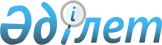 у.с. - приказом Председателя Таможенного комитета Министерства государственных доходов Республики Казахстан от 22 января 2001 года N 21 ~V011446 Об утверждении Порядка происхождения товаров развивающихся стран при предоставлении тарифных преференций в рамках общей системы преференций
					
			Утративший силу
			
			
		
					Приказ Таможенного комитета Республики Казахстан от 1 сентября 1996 года N 175-п зарегистрировано в Министерстве юстиции Республики Казахстан 31.10.1996 г. № 213

      В целях реализации Соглашения о Правилах определения происхождения товаров развивающихся стран при предоставлении тарифных преференций в рамках Общей системы преференций, временно действующего на территории Республики Казахстан 



 

                         П Р И К А З Ы В А Ю: 



 

      1. Утвердить Порядок определения происхождения товаров развивающихся стран при предоставлении тарифных преференций в рамках Общей системы преференций. (Приложение) 

      2. Установить, что тарифный преференциальный режим не распространяется на товар, происходящий из развивающейся страны, которая не предоставила в Таможенный комитет Республики Казахстан наименования, адреса, оттиски печатей компетентных органов, уполномоченных заверять сертификаты происхождения товаров формы "А". 

      3. Пресс-службе Таможенного комитета (Муратбаева А.О.) осветить положения настоящего Приказа в средствах массовой информации. 

      4. Контроль за исполнением настоящего Приказа возложить на первого заместителя Председателя Таможенного комитета Республики Казахстан Мельдаханова А.М. 



 

         Председатель 

 

                                        Приложение к приказу                                        Таможенного комитета                                        Республики Казахстан                                           от 01.09.1996 г.                                               N 175-п 



 

                             П о р я д о к 

                  определения происхождения товаров 

                развивающихся стран при предоставлении 

       тарифных преференций в рамках Общей системы преференций 



 

      Настоящий порядок разработан в целях упорядочения вопросов применения таможенных тарифов в отношении товаров, импортируемых из развивающихся стран, которым Республика Казахстан предоставляет тарифные преференции в рамках Общей системы преференций. 



 

      1. Товар считается происходящим из развивающейся страны, на которую распространяется тарифный преференциальный режим, в следующих случаях: 

      а) когда он полностью произведен в данной стране; 

      б) когда он произведен в данной стране с использованием сырьевых материалов, полуфабрикатов или готовых изделий, происходящих из другой страны, или товар неизвестного происхождения при условии, что такие товары подверглись в данной стране достаточной обработке или переработке, как указано ниже. 



 

      2. Следующие товары считаются полностью произведенными в развивающейся стране, на которую распространяется тарифный преференциальный режим: 

      а) полезные ископаемые, добытые на территории данной страны или в ее территориальных водах или на ее континентальном шельфе и в морских недрах, если страна имеет исключительные права на разработку этих недр; 

      б) растительная продукция, выращенная или собранная на территории данной страны; 

      в) живые животные, родившиеся в данной стране; 

      г) продукция, полученная от выращенных в данной стране животных; 

      д) продукция охотничьего, рыболовного и морского промыслов, произведенная в данной стране; 

      е) продукция морского промысла, добытая в Мировом океане судами данной страны, а также судами, арендованными данной страной; 

      ж) продукты, изготовленные на борту плавучих рыбозаводов данной страны, а также на борту плавучих рыбозаводов, зафрахтованных данной страной, исключительно из продуктов, упомянутых в подпункте "е"; 

      з) вторичное сырье и отходы, являющиеся результатом производственных и иных операций, осуществляемых в данной стране; 

      и) продукция высоких технологий, полученная в открытом космосе на космических судах, принадлежащих данной стране либо арендуемых ею; 

      к) товары, произведенные в данной стране исключительно из продуктов, упомянутых в подпунктах от "а" до "и" настоящего пункта. 



 

      3. Товар считается подвергшимся достаточной обработке или переработке в развивающейся стране, на которую распространяется тарифный преференциальный режим, если: 

      а) товар подвергся обработке или переработке в развивающейся стране и стоимость использованных в этом процессе товаров (сырьевых материалов, полуфабрикатов и готовых изделий), происходящих из других стран, на которые не распространяется тарифный преференциальный режим, или товаров неизвестного происхождения не превышает 50% от стоимости товара, экспортируемого развивающейся страной, на которую распространяется тарифный режим; 

      б) товар подвергся обработке или переработке в нескольких развивающихся странах, на которые распространяется тарифный преференциальный режим, и стоимость использованных при этом товаров, происходящих из других стран, на которые не распространяется тарифный преференциальный режим, или товаров неизвестного происхождения не превышает 50% от стоимости товара, экспортируемого одной из развивающихся стран, на которую распространяется тарифный преференциальный режим; 

      в) товар произведен в одной из развивающихся стран, на который распространяется тарифный преференциальный режим, и подвергся обработке или переработке в другой, одной или нескольких развивающихся странах, на которые распространяется тарифный преференциальный режим. 

      Стоимость указанного в подпунктах "а" и "б" настоящего пункта товара, происходящего из страны, на которую не распространяется тарифный преференциальный режим, определяется на основании таможенной стоимости этого товара, установленной в стране-производителе экспортируемого товара. 

      Стоимость указанного в подпунктах "а" и "б" настоящего пункта товара неизвестного происхождения принимается в размере цены, уплаченной за этот товар на территории развивающейся страны-производителя экспортируемого товара. 

      Товары (сырьевые материалы, полуфабрикаты и готовые изделия), вывезенные из одной из стран, предоставляющих преференции, в страну, на которую распространяется тарифный преференциальный режим, и использованные там для производства товаров, подлежащих экспорту в эту же страну, предоставляющую преференции, рассматриваются как товары, произведенные в упомянутой развивающейся стране-экспортере. 

      Стоимость товара, экспортируемого развивающейся страной, определяется на базе цены франко-завод изготовителя товара. 



 

      4. Тарифные преференции в отношении товаров, происходящих из развивающихся стран, на которые распространяется тарифный преференциальный режим, предоставляются только при условии непосредственной закупки таких товаров в этих странах и прямой поставки их в страну, предоставляющую тарифные преференции. 

      Товар рассматривается как непосредственно закупленный, если импортер приобрел его у лица, зарегистрированного в установленном порядке в качестве субъекта предпринимательской деятельности в развивающейся стране, на которую распространяется тарифный преференциальный режим. 

      Прямой поставкой считается поставка товаров, транспортируемых из развивающейся страны, на которую распространяется тарифный преференциальный режим, в страну, предоставившую преференции без провоза через территорию другого государства. 

      Правилу прямой поставки отвечают также товары, транспортируемые через территорию одной или нескольких стран вследствие географических, транспортных, технических или экономических причин, при условии, что товары в странах транзита, в том числе при их временном складировании на территории этих стран, находятся под таможенным контролем. 

      Правилу прямой поставки также отвечают товары, закупленные импортером на выставках или ярмарках, при выполнении следующих условий: 

      а) товары были поставлены с территории развивающейся страны, на которую распространяется тарифный преференциальный режим, на территории страны проведения выставки или ярмарки и оставались под таможенным контролем при их проведении; 

      б) товары с момента их отправки на выставку или ярмарку не использовались в каких-либо иных целях, кроме демонстрационных; 

      в) товары ввозятся в страну, предоставившую тарифные преференции, в том же состоянии, в котором они были поставлены на выставку или ярмарку, без учета изменений состояния товаров вследствие естественного износа либо убыли при нормальных условиях транспортировки и хранения. 



 

      5. В удостоверение происхождения товара в развивающейся стране, на которую распространяется тарифный преференциальный режим, лицо, перемещающее товары, представляет декларацию-сертификат о происхождении товара (далее - сертификат) по форме "А", принятой в рамках Общей системы преференций. (Прилагается) 

      Срок действия сертификата составляет 12 месяцев со дня его выдачи. 

      Сертификат представляется таможенным органам в напечатанном виде, без исправлений, на русском или английском языке. 

      Сертификат представляется вместе с таможенной декларацией и другими документами, представляемыми при таможенном оформлении товара. 

      Расхождение между фактически поставленным количеством товара и указанным в сертификате не должно превышать 5%. 

      В случае утраты сертификата принимается его официально заверенный дубликат (копия). 

      В удостоверение происхождения небольших партий товаров (таможенной стоимостью, эквивалентной не более 5000 долларов США) представление сертификата не требуется. В этом случае экспортер может декларировать страну происхождения товара на основе счета-фактуры или других товаросопроводительных документов. 

      В случае возникновения обоснованных сомнений относительно заявленных сведений о происхождении товара таможенный орган вправе потребовать предоставление сертификата о происхождении товара. 

      6. В случае возникновения обоснованных сомнений относительно безупречности сертификата или содержащихся в нем сведений, а также относительно сведений о происхождении товара таможенный орган через Таможенный комитет вправе обратиться в компетентные национальные органы развивающихся стран, заверившие сертификат, с мотивированной просьбой сообщить дополнительные или уточняющие сведения. 

      Товар развивающейся страны не считается происходящим из этой страны, на которую распространяется тарифный преференциальный режим, до тех пор пока не будет представлен надлежащим образом оформленный сертификат о происхождении товара или запрошенные сведения. 

      Тарифные преференции для такого товара предоставляются лишь после получения удовлетворительного ответа компетентных национальных органов страны, на которую распространяется тарифный преференциальный режим. 

 
					© 2012. РГП на ПХВ «Институт законодательства и правовой информации Республики Казахстан» Министерства юстиции Республики Казахстан
				